CHARLTON VOS COLLEGEReg.241 795P.O. BOX 59600  KARENPARK  0118Tel: (012) 527 0614E-mail: chalvos@mweb.co.za Website:  www.charltonvoscollege.co.za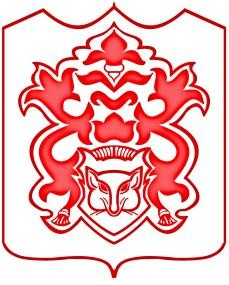 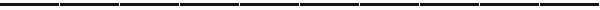 STATIONERY LIST GR10 2020DescriptionSpecificationQuantityTYPEK PHOTO COPY PAPERMUST BE TYPEKBlue pensColoured pens or highlightersRulerEraser & HB grey pencils or push pencil 4 reamsAccounting- New Era (CAPS) + workbook- New Era study guide- 1 RED assessment file- 1 Exam padEconomics- Focus on Economics (CAPS)- 1 Assessement file- 1 Thick hard cover book- 1 Calculator- 1 Exam padTourism- Via Africa Tourism- 1 thick hard cover book- 32 pg exercise book- 1 x Exam pad- 1 assessment files (pink)- A4 colout paper- 1 Exam padMathematical Literacy- Platinum Mathematical Literacy Learner’s Books (CAPS)-Mathematical set- 2 Quire Exercise book- 1 x Exam pad- Assessment file- Scientific calculatorEnglish- The New Students companion for secondary schools   ISBN  978-1-77-006208-5- Romeo and Juliet- The Mark – Edyth Bulring- 2 Thick hard cover books 384p- 1 RED assessment pocket file- Dictionary- Coloured pencils- 1 Exam padAfrikaans- Afrikaans sonder grense Gr 10 ISBN: 9780636128651- English/Afrikaans Dictionary (Pharos)- 1 Plastic assessment pocket file- 1 x 228p hardcover books- One flatfile- Highlighters- Glue- 1 Exam padLfe Sciences- Understanding Life Sciences (CAPS)- 1 x 192p Hard cover Book- 1 SBA file- 1 A4 Plastic EnvelopeLife Orientation- Oxford Successful (CAPS)- 1 Thin Hard cover book- 1 A4 Plastic Envelope- Exercise book for class tetsMathematics- Classroom Maths – H Barnes et al (CAPS)- 2 thick Hardcover books- scientific calculator- 1 Graph book- 1 Assessment Pocket File- mathematical  set- 1 Exam padBusiness Studies- Enjoy Learner’s Book (CAPS)- 1 Hardcover book- 1 Assessment file + 132 pages exercise book- 1 Exam pad- Physical Science- Platinum (CAPS) + Answer series- 2 Thick hard cover books- 1 Assessment file- Exam pad